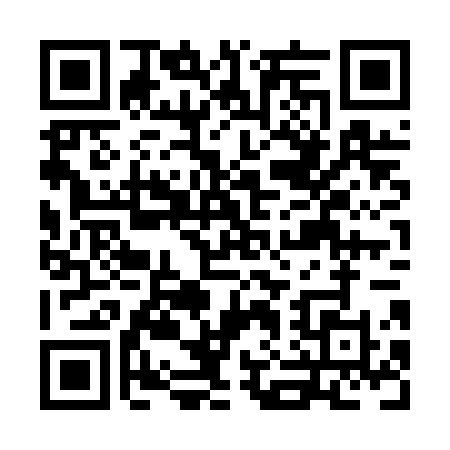 Prayer times for Pineglen Annex, Ontario, CanadaMon 1 Jul 2024 - Wed 31 Jul 2024High Latitude Method: Angle Based RulePrayer Calculation Method: Islamic Society of North AmericaAsar Calculation Method: HanafiPrayer times provided by https://www.salahtimes.comDateDayFajrSunriseDhuhrAsrMaghribIsha1Mon3:225:191:076:298:5410:512Tue3:235:201:076:298:5410:513Wed3:245:201:076:298:5410:504Thu3:255:211:076:298:5410:495Fri3:265:221:086:298:5310:486Sat3:275:221:086:298:5310:487Sun3:295:231:086:298:5210:478Mon3:305:241:086:298:5210:469Tue3:315:251:086:298:5110:4510Wed3:325:251:086:288:5110:4411Thu3:345:261:086:288:5010:4312Fri3:355:271:096:288:5010:4113Sat3:365:281:096:278:4910:4014Sun3:385:291:096:278:4810:3915Mon3:395:301:096:278:4710:3816Tue3:415:311:096:268:4710:3617Wed3:425:321:096:268:4610:3518Thu3:445:331:096:268:4510:3319Fri3:465:341:096:258:4410:3220Sat3:475:351:096:258:4310:3021Sun3:495:361:096:248:4210:2922Mon3:505:371:096:248:4110:2723Tue3:525:381:096:238:4010:2624Wed3:545:391:096:228:3910:2425Thu3:565:401:096:228:3810:2226Fri3:575:411:096:218:3710:2127Sat3:595:421:096:208:3610:1928Sun4:015:431:096:208:3510:1729Mon4:025:451:096:198:3310:1530Tue4:045:461:096:188:3210:1331Wed4:065:471:096:188:3110:12